Higher Applications of MathematicsNumerical and Graphical Representations – Questions similar to those found in AQA Core Maths.A maths exam has two papers. The two tables below show the percentage mark for 15 students for Paper 1 of the exam.Give 2 words to describe what type of data this is.Numerical and DiscreteThe table below shows information about the percentage marks for the same 15 students on Paper 2	Complete this table to show the information for Paper 2Draw two box plots to display this information.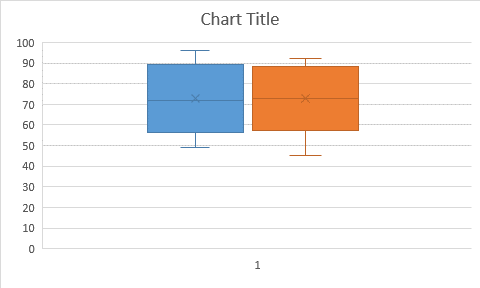 Compare the performances of the students in both the papers.The average score for each paper is very close, but there is a greater spread of results for Paper 1Consumers of electricity have to decide which payment plan, or tariff to follow each year.Tariffs usually consist of a charge per kilowatt hour (kWh) of electricity used and an annual standing charge. The table below shows three tariffs that are offered to consumers.Show that using 800kWh in on month of tariff B would cost £154.50 + (800 x 0.13) = £154Draw 3 line graphs on the same axis to compare the 3 tariffs up to 3000kWh.Coordinates for Tariff A – (0,20)  (500,95)  (1000, 170)  (1500, 245)  (2000, 320)  (2500,395)  (3000, 470)Tariff B – (0,50)  (500, 115)  (1000, 180)  (1500, 245) (2000, 310)  (2500, 375)  (3000, 440)Tariff C – (0,100)  (500, 155)  (1000, 210) (1500,265) (2000, 320)  (2500, 375)  (3000, 430)  24 Students in Year 9 each at national tests in Mathematics and English.The back to back stem and leaf diagram shows their results.Key  5 | 1 | 9 represents marks of 15 in Mathematics and 19 in English.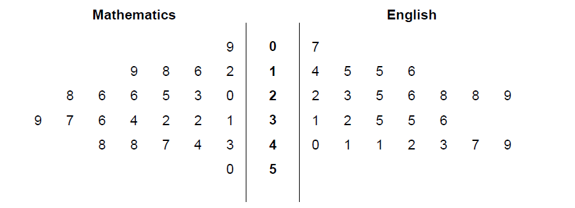 The national average mark for the Mathematics test was 33.Work out the percentage of these students who scored more than the national average in Mathematics.10/24 = 42%The national average mark for English was 27.How do these results compare with the national average? Show working to support your answer.Mean = 29.917The average of the class was slightly higher than the national average.The daily mean cloud cover for Leeming May-October 1987 is shown in the table belowWhat is the mode?7What is the median?6What is the mean?
6A dice is rolled 20 times, giving the following result,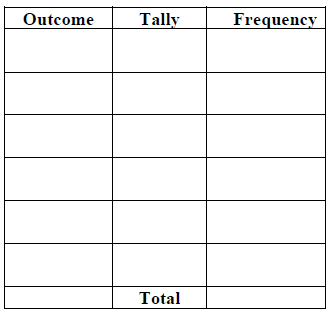 1    3    4     5    2    4    2    4    5    2    4      6      6     4      3    5    4    3      2    1Record this data in a frequency table.The daily mean cloud cover for May 2015 from Leuchars is shown belowThe mean cloud cover is found to be . Find the value of .10The daily mean air temperature for Perth in May 1987 is shown belowFind an estimate for the mean of this dataFind the standard deviation for this dataStudentABCDEFGHIJKLMNO% Mark928067967259918251714974708364Lowest ValueLower QuartileMedianUpper quartileHighest valuePaper 14964728396Paper 24570738592Charge per kWhAnnual standing chargeTariff A15p£20Tariff B13p£50Tariff C11p£100Daily Mean Cloud CoverFrequency112436420530646747830Daily mean cloud coverFrequency102132453667584Daily mean air temperature (degrees, c)Frequency418711